4.pielikums
Jelgavas pilsētas pašvaldības 2016.gada 28.janvāra
saistošajiem noteikumiem Nr.16-3
(Pielikums grozīts ar Jelgavas valstspilsētas pašvaldības domes 26.08.2021. saistošajiem noteikumiem Nr. 21-18)IESNIEGUMS vietas piešķiršanai pašvaldības pirmsskolas izglītības iestādē ārpus kārtasLūdzu piešķirt vietu ārpus kārtas pirmsskolas izglītības programmas apguvei Jelgavas valstspilsētas pašvaldības pirmsskolas izglītības iestādēPiekrītu pieteikumā norādīto datu apstrādei saskaņā ar Jelgavas pilsētas pašvaldības 2016.gada 28.janvāra saistošajiem noteikumiem Nr.16-3 "Jelgavas pilsētas pašvaldības pirmsskolas izglītības nodrošināšanas funkcijas īstenošanas kārtība".JelgavāDatums _____/_____/_______________Paraksts, atšifrējums ____________________________________Informācijai – Jelgavas valstspilsētas pašvaldības iestādes "Jelgavas izglītības pārvalde" galvenais speciālists pirmsskolas izglītības jautājumos 63012465, mājas lapa www.jip.jelgava.lv.Vecāka vai bērna likumiskā pārstāvja vārds, uzvārdsDeklarētās dzīvesvietas adrese, indekss, tālrunisVēlos saņemt informāciju elektroniski  e-pasts: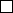 iestādes nosaukumsiestādes nosaukumsiestādes nosaukumsbērna vārds, uzvārdsbērna vārds, uzvārdspersonas kods ______________ - ____________________personas kods ______________ - ____________________personas kods ______________ - ____________________deklarētās dzīvesvietas adresePamatojums –Pamatojums –Pamatojums –